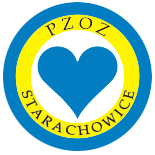 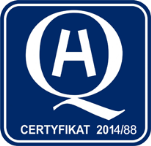 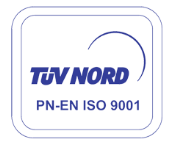 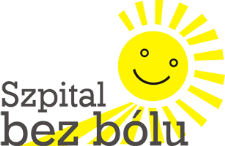 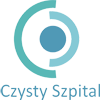 l.dz. P/17/03/2016/LAB   		                                              Starachowice 04.04.2016r. Wykonawcy postępowania przetargowego nr ogłoszenia59052-2016Dotyczy: postępowania przetargowego „Dostawa odczynników laboratoryjnych, sprzętu jednorazowego użytku dla Powiatowego Zakładu Opieki Zdrowotnej w Starachowicach Niniejszym informujemy, że wpłynęły zapytania ofertowe i działając w trybie art. 38 ust. 2 Ustawy z dnia 29 stycznia 2004 r. Prawo Zamówień Publicznych (Dz. U. z 2015 r. poz. 2164 m.) wyjaśniamy:Pytanie nr 1 Pakiet nr 2
Czy zamawiający dopuści test typu Combo Rota-Adenowirus pakowany indywidualnie 10 sztuk w opakowaniu. Oferent zobowiązuje się przeliczyć liczbę testów do wielkości podanej w pozycji 2.Odp.: Nie, Zamawiający nie dopuszczaPytanie nr 2Pakiet nr 2
Czy zamawiający dopuści wydzielenia pozycji 3, 4 i 5 do oddzielnego pakietu ?Odp.: Nie, Zamawiający nie wyraża zgody.Pytanie nr 3Pakiet nr 2
Czy zamawiający w pozycji 3 dopuści test zawierający 10 pojedynczo pakowanych testów ?Odp.: Tak, Zamawiający dopuszczaPytanie nr 4Pakiet nr 2
Czy zamawiający w pozycji 5 dopuści test zawierający 10 pojedynczo pakowanych testów ?Odp.: Tak, Zamawiający dopuszczaPytanie nr 5Pytanie dotyczące pakietu nr 6:
Czy zamawiający ze względu na podział tematyczny produktów dopuści do wydzielenia oddzielnego pakietu pozycji 33,34,35,36 ? Odp.: Nie, Zamawiający nie wyraża zgody.Pytanie nr 6
Pytanie dotyczące pakietu nr 14:
Czy zamawiający wyrazi zgodę na wydzielenie do osobnego pakietu pozycji 1 i 2 ?Odp.: Nie, Zamawiający nie wyraża zgody.Pytanie nr 7
Pytania dotyczą pakietu nr 15:
Czy zamawiający w pozycji 1 wyrazi zgodę na dopuszczenie testu pakowanego po 20 sztuk w opakowaniu posiadającego możliwość przechowywania próbki do badania bez potrzeby zamrażania do 24 h ?Odp.: Tak, Zamawiający wyraża zgodę na test pakowany po 20 szt. ale z możliwością przechowywania do 72 godzin bez potrzeby zamrażaniaPytanie nr 8
Czy zamawiający w pozycji 2 wyrazi zgodę na dopuszczenie testu pakowanego po 12 sztuk w opakowaniu ?
Odp.: Tak, Zamawiający wyraża zgodę 
Pytania dotyczą pakietu nr 17:Pytanie nr 9
Czy w pozycji 61 zamawiający dopuści krążki antybiotykowe innego producenta od pozostałych krążków, spełniającego wszystkie wymogi ?Odp.: Tak, Zamawiający dopuszczaPytanie  nr 10 Czy w pozycji 65 zamawiający dopuści paski z cefinazą służące do wytwarzanie beta-laktamazy, pakowane po 50 pasków w opakowaniu?Odp.: Tak, Zamawiający dopuszczaPytanie nr 11Dotyczy pakietu nr 13 Odczynniki lateksowe i testy do badań  bakteriologicznychCzy zamawiający w pozycji 13 nie popełnił błędu wpisując wielkość opakowania 5 sztuk, mając na myśli 50 sztuk w opakowaniu pasków do oznaczania indolu u Gram (-) pałeczek?Odp.: Tak, Zamawiający miał na myśli 50 szt. w opakowaniuPytanie nr 12Dotyczy pakietu nr 6 poz. 18, 19, 26, 27, 30, 48Prosimy o wydzielenie ww. pozycji do odrębnego pakietu. Wydzielenie tych pozycji pozwoli na udział większej liczbie oferentów oraz uzyskanie przez Zamawiajacego lepszej cenowo oferty.Odp.: Nie, Zamawiający nie wyraża zgody.Pytanie nr 13Pakiet nr 4 – Zestawy do badań serologicznychCzy Zamawiający wyrazi zgodę na zaoferowanie testu o następującym składzie antygenowym: Jo-1, rybosomalne białko P, dsDNA, histony, nRNP/Sm, Sm, SS-A, SS-B, Scl-70, centromery?Odp.: Tak, Zamawiający wyraża zgodę Pytanie nr 14 Czy w pozycji 2 i 3 Zamawiający wyrazi zgodę na zaoferowanie zestawów, które zawierają testy i materiały kontrolne, a wielkość opakowania wynosi 32 testy paskowe?Jeśli tak to czy wyraża zgodę na przeliczenie podanej ilości opakowań w formularzu cenowym na odpowiednią ilość zestawów?Odp.: Tak, Zamawiający wyraża zgodęPytanie nr 15Czy Zamawiający w Pakiecie 6, poz. 20 dopuści kapilary o poj. 98 µl do RKZ (sr. 1,6 mm dł. 125 mm)?Odp.: Tak, Zamawiający dopuszczaPytanie nr 16Czy Zamawiający w pakiecie 6, poz. 26 dopuści nakłuwacze nożykowe 2,0 mm lub 1,5 mm?Odp.: Tak, Zamawiający dopuszcza.Pytanie nr 17Czy Zamawiający w Pakiecie 6, poz. 35 dopuści wymazówki jałowe pakowane pojedynczo, wacik wiskoza na aplikatorze z tworzywa sztucznego w probówce?Odp.: Nie, Zamawiający nie dopuszcza, wymagania zgodnie z SIWZPytanie nr 18Czy Zamawiający w Pakiecie 6, poz. 45 dopuści probówki do oznaczania glukozy 1 ml krwi?Odp.: Tak, Zamawiający dopuszczaPytanie nr 19Czy Zamawiający w Pakiecie 6, poz. 46 dopuści kapilary z heparyną litową 180 µl lub 220 µl?Odp.: Tak, Zamawiający dopuszczaPytanie nr 20Dotyczy Pakietu 6 Ze względu na różne konfekcjonowanie artykułów jednorazowych przez różnych producentów, czy Zamawiający dopuści inne wielkości opakowań zbiorczych niż wymagane w Siwz z odpowiednim przeliczeniem do ilości wymaganej przez zamawiającego?Odp.: Tak, Zamawiający dopuszczaPytanie nr 21Czy Zamawiający zgodzi się odstąpić od wymogu dołączania dokumentów dopuszczających do obrotu do oferty przetargowej? Prośbę motywujemy faktem, że taki pojedynczy dokument liczy nawet kilkanaście stron, skutkiem czego same dokumenty dopuszczające do obrotu liczyć będą ponad 100 stron... Proponujemy racjonalniejsze rozwiązanie, którym jest złożenie odpowiedniego oświadczenia przez Oferentów, potwierdzającego posiadanie ww. dokumentów oraz zażądanie tych dokumentów przed podpisaniem umowy od Wykonawcy, któremu zostanie zamówienie udzielone. W przypadku, gdyby Wykonawca wybrany nie posiadał kompletu dokumentów, Zamawiający może cofnąć decyzję o udzieleniu zamówienia i udzielić go kolejnemu pod względem punktacji Wykonawcy. Przy okazji Zamawiający zadba o środowisko...Odp.: Tak, Zamawiający wyraża zgodę Pytanie nr 22Jeśli Zamawiający nie zgadza się odstąpić od wymogu dołączania wszystkich dokumentów dopuszczających do obrotu, ani na złożenie oświadczenia Oferenta, potwierdzającego posiadanie ww. dokumentów, to może zgodzi się aby dostarczyć same deklaracje CE, które są wystarczającym dokumentem dowodzącym, że produkt jest produkowany zgodnie z obowiązującymi normami prawnymi?Odp.: Tak, Zamawiający wyraża zgodę Pytanie nr 23Czy Zamawiający zgodzi się odstąpić od wymogu dołączenia do oferty deklaracji CE w pakiecie 1 dla wyrobów niemedycznych, jakimi są np. „Sterylne fiolki z koralikami do przechowywania mikroorganizmów w temp -20C--80C“? Wykonawcy nie gromadzą tego typu dokumentów dla produktów niemedycznych, gdyż nigdy Zamawiający nie oczekują ww. dokumentów dla wyrobów nie posiadających statusu wyrobów medycznych. Odp.: Tak, Zamawiający wyraża zgodę Pytanie nr 24Czy Zamawiający zgodzi się odstąpić od wymogu dołączania opisów, stron katalogowych, itp. do pakietów: 6, 7, 8, 20 z uwagi na fakt, że żąda wskazania w formularzu cenowym i numeru katalogowego i nazwy producenta?Odp.: Tak, Zamawiający wyraża zgodę Pytanie nr 25Pakiet 6Czy Zamawiający dopuszcza wycenę innej wielkości opakowań z odpowiednim przeliczeniem ilości oferowanych produktów, tak aby zapewnić pełne zapotrzebowanie określone przez Zamawiajacego?Odp.: Tak, Zamawiający wyraża zgodę Pytanie nr 26Czy w przypadku zgody na powyższe należy zaokrąglić niepełne opakowania w górę- do pełnych?Odp.: Tak, należy zaokrąglić w górę do pełnych opakowańPytanie nr 27Poz. 10 Czy Zamawiający zgodzi się na zaoferowanie płyt bezbarwnych?Odp.: Nie, Zamawiający nie wyraża zgody. Pytanie nr 28Poz. 11 Czy Zamawiający wymaga zestawów na 1 ml krwi w probówce 12x55mm?Odp.: Zamawiający wymaga zestawu OB. Na 1 ml krwi (wymiary dowolne).Pytanie nr 29Poz. 12 Czy Zamawiający zgodzi się na zaoferowanie probówek z dnem zaokrąglonym? Tylko jeden producent na rynku określa swoje dno jako „soczewkowe“. Dopuszczenie ofert na probówki z dnem zaokrąglonym umożliwi równą konkurencję innym firmom.Odp.: Tak, Zamawiający wyraża zgodę pod warunkiem dostarczenia 3 szt. asortymentu wraz z ofertą. Pytanie nr 30Poz. 15, 16 Czy Zamawiający wymaga probówek z kapilarą o wymiarach kapilary: śr. wewnętrzna: 1,90-2,00 mm i gr. ścianki 0,3 mm, aby zapewnić sobie prawidłowe pobieranie krwi do kapilar?Odp.: Tak, Zamawiający wymaga takich probówek.Pytanie nr 31Poz. 15, 16 Czy Zamawiający aby zweryfikować zaoferowany produkt pod kątem prawidłowego pobierania krwi do kapilar, tj. pełnego ich wypełnienia oraz wymaganych parametrów wymaga złożenia próbek produktów?Odp.: Tak, pod warunkiem dostarczenia po 3 szt. asortymentu wraz z ofertą.Pytanie nr 32Poz. 18 Czy Zamawiający dopuszcza pojemniki z zakrętką?Odp.: Tak, Zamawiający dopuszczaPytanie nr 33Poz. 19 Czy Zamawiający dopuszcza pojemniki z zakrętką?Odp.: Tak, Zamawiający dopuszczaPytanie nr 34Poz. 19 Czy Zamawiający dopuszcza pojemniki 125 ml?Odp.: Tak, Zamawiający dopuszczaPytanie nr 35Poz. 20 Jakiego rodzaju heparyny Zamawiający oczekuje?Odp.: Zamawiający oczekuje heparyny NaPytanie nr 36Poz. 21 Czy Zamawiający oczekuje kapturków do kapilar z poz. 20 (tj. do 100 ul) czy do kapilar o poj. powyżej 100 ul?Odp.: tak, Zamawiający oczekuje kapturki do kapilar z poz. 20. Pytanie  nr 37Poz. 26 Czy Zamawiający dopuści nakłuwacze igłowe o gł. wkłucia 1,8 mm oraz śr. igły 0,8 mm?Odp.: Nie, Zamawiający nie dopuszcza.Pytanie nr 38Poz. 26 Jeśli Zamawiający nie zgadza się na powyższe to czy dopuści nakłuwacze nożykowe  o gł. wkłucia 2,0 mm oraz szerokości ostrza 0,8 mm?Odp.: Tak, Zamawiający dopuszcza nakłuwacze nożykowe  o gł. wkłucia 2,0 mm oraz szerokości ostrza 0,8 mm Pytanie nr 39Poz. 26 Jeśli Zamawiający nie zgadza się na żadne z powyższych to czy zgodzi się wydzielić pozycje do innego pakietu?Odp.: Zgodnie ze zgodą w pytaniu nr 38 Zamawiający nie wydzieli tej pozycji do innego pakietu Pytanie nr 40Dot. poz. 26 Czy Zamawiający wymaga nakłuwaczy Medlance?Odp.: Nie, Zamawiający nie wymaga nakłuwaczy MedlancePytanie nr 41Poz. 27 Czy Zamawiający ma na myśli średnice igły pisząc o szerokości ostrza? Czy w związku z tym zgadza się na  nakłuwacze igłowe o gl. wkl. 2,4 mm i sr. igły 0,8 mm?Odp.: Tak, Zamawiający zgadza się na  nakłuwacze igłowe o gl. wkl. 2,4 mm i sr. igły 0,8 mmPytanie nr 42Poz. 27 Jeśli Zamawiający nie zgadza się na powyższe to czy zgodzi się wydzielić pozycje do innego pakietu?Odp.: Zgodnie ze zgodą w pytaniu nr 41 Zamawiający nie wydzieli tej pozycji do innego pakietuPytanie nr 43Dot. poz. 27 Czy Zamawiający wymaga nakłuwaczy Medlance?Odp.: Nie, Zamawiający nie wymaga nakłuwaczy MedlancePytanie nr 44Poz. 30 Czy Zamawiający wymaga pojemników o poj. 18 ml?Odp.: Nie, Zamawiający nie wymaga ale dopuszcza. pojemniki o poj. 18 mlPytanie nr 45Poz. 34 Czy Zamawiający dopuszcza wacik wiskozowy?Odp.: Nie, Zamawiający nie wyraża zgody. wymagania zgodnie z SIWZPytanie nr 46Poz. 35 Czy Zamawiający dopuszcza wacik wiskozowy?Odp.: Nie, Zamawiający nie wyraża zgody. wymagania zgodnie z SIWZPytanie nr 47Poz. 37 Czy Zamawiający miał na myśli polipropylen (PP), który jest najpopularniejszym tworzywem dla pipetek Pasteura? Jeśli nie prosimy o podanie rodzaju pipet oraz rodzaju tworzywa.Odp.: Tak, Zamawiający miał na myśli polipropylen Pytanie nr 48Poz. 45 Czy Zamawiający dopuszcza probówki na 1 ml?Odp.: Tak, Zamawiający dopuszczaPytanie nr 49Poz. 45 Jeśli Zamawiający nie zgadza się na powyższe to czy zgodzi się wydzielić pozycje do innego pakietu?Odp.: Zgodnie ze zgodą w pytaniu nr 48 Zamawiający nie wydzieli tej pozycji do innego pakietuPytanie nr 50Poz. 49 Czy Zamawiający dopuszcza zaoferowanie 80 sztuk fiolek, gdyż taką ilość mieści 1 opakowanie produktu oraz wycenę tej właśnie ilości?Odp.: Tak, Zamawiający dopuszcza taką wielkość opakowania i wycenę takiego opakowania wraz z przeliczeniem ilości opakowań.Pytanie 51 – Dotyczy projektu umowy §3, ust 6Zgodnie z przepisami ustawy Pzp i przepisów wykonawczych Zamawiający winien wskazać gwarantowany minimalny poziom ilościowy przedmiotu zamówienia, jaki zostanie przez niego zakupiony w ramach zawartej umowy. Wnosimy o określenie minimalnej ilości  przedmiotu zamówienia np. 80% w stosunku do ilości określonej w SIWZ . Określenie odstępstwa od umowy jest niezwykle ważnym aspektem dla potencjalnych Wykonawców dla przygotowania i właściwego skalkulowania oferty, co potwierdzają wyroki Krajowej Izby Odwoławczej (sygn. akt KIO/UZP22/07, KIO/UZP 1447/10, KIO/UZP 2376/10, KIO 809/14) oraz opinii prawnej pn. prawo opcji w ustawie prawo zamówień publicznych - Informator UZP nr 4/2011 str. 16-19 opublikowanego na stronie UZP. Ponadto jeżeli Zamawiający nie wie lub nie jest pewien wskazanych w SIWZ ilości, nie powinien wszczynać procedury przetargowej, gdyż niewłaściwie oszacuje przedmiot zamówienia, co może spowodować naruszenie dyscypliny finansów publicznych.W konsekwencji, specyfikacja istotnych warunków zamówienia, wzór czy warunki przyszłej umowy powinny zawierać wyraźne i precyzyjne uregulowania dotyczące tej części zamówienia, która będzie realizowana na pewno oraz równie precyzyjne określenie tej części zamówienia, której realizacja będzie poddana uznaniu zamawiającego. Wyszczególnione w ten sposób części wchodzą w zakres tego samego zamówienia, są elementem ściśle określonego zakresu przedmiotowego zamówienia o ustalonej łącznie wartości szacunkowej zamówienia, na które zamawiający przewidział określone środki finansowe.Izba wskazała, że niedopuszczalną praktyka jest określenie przez zamawiającego jedynie górnej granicy swojego zobowiązania, bez wskazania nawet minimalnej ilości, czy wartości, którą na pewno wyda na potrzeby realizacji przedmiotu zamówienia. „Taki sposób określenia przedmiotu zamówienia nie spełnia wymogów art. 29 ust. 2 ustawy Pzp, który nakazuje, aby przedmiot zamówienia był opisany w sposób wyczerpujący i konkretny”. Izba uznała ponadto w tym przypadku, że „zamawiający zastosował praktykę handlową, która pozostawia wykonawcę w niepewności, co do zakresu, jaki uda mu się zrealizować w ramach umowy, oraz uniemożliwia kalkulację ceny umownej. W efekcie na wykonawcę zostaje przerzucone całe ryzyko gospodarcze kontraktu, co z kolei stoi w sprzeczności z zasada równości stron umowy”.W związku z powyższym nie można zaakceptować postanowień umowy dających Zamawiającemu całkowitą, nieograniczoną pod względem ilościowym i pozostającą poza wszelką kontrolą dowolność w podjęciu decyzji o zmniejszeniu zakresu dostaw będących przedmiotem zamówienia.  Wnosimy zatem o określenie minimalnej ilości zamówionego przedmiotu zamówienia określonego w SIWZ, co dla Wykonawców będzie istotnym elementem dla właściwej kalkulacji oferty i zgodne z obowiązującymi normami prawnymi i doktryną Urzędu Zamówień Publicznych.Odp.: Tak, Zamawiający wyraża zgodę. Zgodnie z art. 38 ust 4 Zamawiający dokonuje zmiany brzmienia § 3 ust. 6 wzoru umowy który otrzymuje brzmienie ”Zamawiający zastrzega sobie prawo do częściowej realizacji umowy jednak niezrealizowana wartość umowy nie może być większa niż 20% wartości umowyPytanie 52 – Dotyczy wzoru umowy § 10, ust 1, pkt 1)Wnioskujemy o zmianę wskazanego wyżej zapisu na: „0,1% wartości wynagrodzenia brutto zamówienia”Odp.: Nie, Zamawiający nie wyraża zgody.Pytanie 53 – Dotyczy wzoru umowy § 10, ust 1, pkt 2)Wnioskujemy o zmianę wskazanego zapisu projektu umowy na: „10% wartości wynagrodzenia brutto niezrealizowanej części umowy w przypadku odstąpienia Wykonawcy od umowy lub w przypadku odstąpienia Zamawiającego z winy Wykonawcy od umowy”Zgodnie z obecnymi zapisami projektu umowy Zamawiający zastrzega sobie kary umowne od wartości umowy również zrealizowanej co jest niezgodne z zapisami KC.Odp.: Nie, Zamawiający nie wyraża zgody..Pytanie 54 – Dotyczy wzoru umowy § 10, ust 1, pkt 2)	Wnioskujemy o dopisanie w pkt 3) projektu umowy: „Wykonawca może żądać zapłacenia kar umownych w wysokości 10% wartości wynagrodzenia brutto niezrealizowanej części umowy w przypadku odstąpienia Wykonawcy od umowy lub w przypadku odstąpienia Zamawiającego z winy Zamawiającego od umowy”Odp.: Nie, Zamawiający nie wyraża zgody.Pytanie 55 – Dotyczy Pakietu nr 10, poz. 2 – krwinki wzorcowe do układu AB0Wnioskujemy o podanie wielkości opakowania wymaganych krwinek wzorcowych jak w poz. 1Odp.: Zamawiający informuje, że  wielkość opakowania wynosi (komplet) 3 x 4mlPytanie 56 – Dotyczy Pakietu nr 10, poz. 14 – zestaw próbek kontrolnych do codziennej kontroli odczynników i krwinek wzorcowych do układu AB0 i RhD (dwie serie)Czy Zamawiający wyrazi zgodę na zaoferowanie wskazanego wyżej zestawu próbek kontrolnych do codziennej kontroli odczynników i krwinek wzorcowych w opakowaniach 2x6ml?Poprzez opis wielkości opakowania wyspecyfikowanego zestawu próbek kontrolnych Zamawiający wskazuje na możliwość złożenia jedynej ważnej oferty przez jednego producenta/wykonawcę co jest niezgodne z art. 7 , 29, i 30 ustawy Pzp.Odp.: Tak, Zamawiający wyraża zgodęPytanie 57 – Dotyczy Pakietu nr 10, poz. 15 – odczynnik monoklonalny anty-kCzy Zamawiający dopuści możliwość zaoferowania odczynnika poliklonalnego anty-k?Zamawiający poprzez wymaganie zaoferowania odczynnika monoklonalnego anty-k ograniczył liczbę możliwych producentów i wykonawców mogących złożyć ważne nie podlegające odrzuceniu oferty przetargowe w zakresie Pakietu nr 10 Odp.: Nie, Zamawiający nie wyraża zgody.Pytanie 58 – Dotyczy Pakietu nr 10Czy Zamawiający wyrazi zgodę na dostarczenie aktualnych instrukcji użytkowania zaoferowanego asortymentu w języku polskim przy pierwszej dostawie zawierających wszystkie niezbędne do bezpośredniego użytkowania informacje, informacje dotyczące magazynowania i przechowywania zaoferowanego asortymentu w formie książkowej, co pozwoli na obniżenie kosztów realizacji zamówień w zakresie zaoferowanym przez wykonawcę?Odp.: Tak, Zamawiający wyraża zgodęPytanie 59 – Dotyczy Pakietu nr 10Wnioskujemy o zmianę zapisu zawartego pod tabelą Pakietu nr 10 na: „Termin ważności oferowanych krwinek min 4 tygodnie od daty dostawy”Odp.: Tak, Zamawiający wyraża zgodę. Zgodnie z niniejszą odpowiedzią Zamawiający na podstawie art. 38 ust. 4 dokonuje zmiany załącznika  nr 2 który otrzymuje brzmienie Pakiet 10 „Wymagania dla Pakietu nr 10 - Dostawy krwinek realizowane będą zgodnie z wcześniej ustalonym przez strony  harmonogramem dołączonym do umowy. Projekt harmonogramu  przedłoży Wykonawca. Termin ważności oferowanych krwinek min 4 tygodnie od daty dostawy” Aktualny  zmieniony Załącznik nr 2 zamieszcza na swojej stronie internetowej.Na podstawie art. 38 ust. 4 dokonuje zmiany § 2 ust. 3 wzoru umowy który otrzymuje brzmienie „Terminy przydatności przedmiotu zamówienia do użytku nie mogą być krótsze niż 12 m-cy  od daty dostawy  z wyłączeniem odczynników dla których okres gwarancji wynosi:a) krwinki – min 4 tygodnie od daty dostawyb) test potwierdzający TPHA+płytki z celkami do oznaczania TPHA - 8 miesięcyc) RF-latex, ISE Low Serum Standard, ISE High Serum  Standard - 10 miesięcyd) odczynniki biochemiczne do aparatu OLYMPUS AU 400 - 6 miesięcye) zestawy do badań serologicznych – 6 miesięcyf) Testy Clostridium Difficile - min.6 m-cy,” Pytanie 60 – Dotyczy pakietu nr 10W związku z długim okresem ważności oferowanych odczynników, czy Zamawiający wyrazi zgodę na zaoferowanie odczynników: poz. 3-5 – 3 opakowania 10x10ml, poz. 6 – 7 opakowań 5x10ml, poz. 7 – 6 opakowań 10x10ml, poz. 8 – 7 opakowań 5x10ml?Zgoda na powyższe pozwoli na przedstawienie oferty korzystniejszej cenowo w związku z ograniczeniem kosztów wysyłki wskazanych wyżej odczynnikówOdp.: Tak, Zamawiający wyraża zgodę przy czym Zamawiający wymaga aby okres ważności dla poz. 3-5 – 3 opakowania 10x10ml, poz. 6 – 7 opakowań 5x10ml, poz. 7 – 6 opakowań 10x10ml, poz. 8 – 7 opakowań 5x10ml wynosił 12 miesięcy.Pytanie nr 61 Dotyczy pakietu nr 17Czy Zamawiający odstąpi od wymogu, że wszystkie krążki muszą pochodzić od jednego producenta?Odp.: Nie, Zamawiający nie postawił takiego wymogu. W załączniku nr 2 do Siwz Pakiet nr 17 Zamawiający określił które krążki muszą pochodzić od jednego producenta oraz dopuścił zgodnie z odpowiedzią w pytaniu nr 9 Pytanie nr 62Dotyczy pakietu nr 17Czy Zamawiający odstąpi od wymogu 2 letniego terminu ważności krążków, gdyż niektóre krążki jak np. Amoxyciliin/Clavulan Acid ze względu na swój skład mają max termin ważności 12 miesięcy?Odp.: Tak Zamawiający wyraża zgodę w związku z tym na podstawie art. 38 ust. 4 dokonuje zamiany załącznika nr 2 do Siwz który w pakiecie nr 17 „Wymagania dotyczące odczynników do Pakietu 17” otrzymuje brzmienie:Aktualny  zmieniony Załącznik nr 2 zamieszcza na swojej stronie internetowejPytanie nr 63Czy Zamawiający wyrazi zgodę na bezpłatne użyczenie 3 dyspenserów 6 miejscowych kompatybilnych z krążkami firmy BioMaxima Odp.: Nie Zamawiający nie wyraża zgody., wymagania zgodne z SIWZPytanie nr 64Czy Zamawiający odstąpi od wymogu dostarczenia opinii KORDL?Odp.: Nie, Zamawiający nie wyraża zgody., wymagania zgodne z SIWZPytanie nr 65  dotyczy: pakiet nr 11Czy Zamawiający wyrazi zgodę na dołączenie do oferty ulotek informacyjnych ew. kart charakterystyki na płycie CD z jednoczesnym złożeniem oświadczenia, że aktualne ulotki w wersji papierowej zostaną dostarczone Zamawiającemu wraz z pierwszą dostawą odczynników.Odp.: Tak, Zamawiający wyraża zgodęPytanie nr 66dotyczy: pakiet nr 11Czy Zamawiający wyrazi zgodę, aby odczynnik i akcesoria do oznaczania HbA1c były inaczej konfekcjonowane niż w formularzu cenowym, a dodatkowo, aby nie było konieczności osobnego wyspecyfikowania kalibratora, który wchodzi w skład zestawu i w  miejsce kalibratora wyspecyfikować płyn myjący niezbędny do oznaczenia HbA1c?Odp.: Tak, Zamawiający wyraża zgodęPytanie nr 67dotyczy: pakiet nr 11Prosimy o potwierdzenie, że Zamawiający wymaga zaoferowania aż 20 opakowań odczynnika do oznaczania AST a jedynie 8 opakowań odczynnika do oznaczania ALT? Dodatkowo prosimy o potwierdzenie, że Zamawiający wymaga różnej ilości op. każdego poziomu kontroli dla Białek specyficznych i Etanolu (jeden poziom 3 op. a drugi 4 op.)?Odp.: Zamawiający informuje, że nastąpiła omyłka pisarska, Zamawiający wymaga 8 opakowań do AST pozostały asortyment bez zmian. Zamawiający niniejszą korektę dokonuje w załączniku nr 2 który zmieniony zamieszcza na swojej stronie internetowej Pytanie nr 68dotyczy: pakiet nr 11Czy Zamawiający wymaga, aby przeglądy serwisowe analizatora AU 400 wykonywany były przez autoryzowany serwis pierwotnego producenta analizatora wraz z dokonywaniem wszystkich modyfikacji oprogramowania zgodnie z bieżącymi wytycznymi producenta analizatora? Odp.: Tak, Zamawiający wymagaPytanie nr 69dotyczy: pakiet nr 11Czy w związku ze zmianą konfekcjonowania oryginalnych odczynników dedykowanych do analizatora AU 400 Zamawiający dla odczynników CKMB, Wapń, CK-NAC, UIBC, wyrazi zgodę na zmianę wielkości opakowań  i  zaoferowanie odczynników konfekcjonowanych w opakowaniach pierwotnego producenta analizatora o innej pojemności dla tych testów? Odp.: Pytanie nr 70Czy Zamawiający uzna warunek za spełniony jeśli Wykonawca do oferty załączy oświadczenie o posiadaniu Certyfikatów Kontroli Jakości krążków i dołączy do oferty przykładowe certyfikaty np. 10 poz. ?Odp.: Tak, Zamawiający wyraża zgodęDotyczy projektu umowy, stanowiącego załącznik 4 do SIWZ.Pytanie 71 dot. wzoru umowy :Czy Zamawiający wyrazi zgodę na zmianę zapisu w § 3 ust. 6 na poniższy: „Zamawiający zastrzega sobie prawo do częściowej realizacji umowy, jednak niezrealizowana wartość umowy nie może być większa niż 20% wartości umowy”.Zgodnie z opinią UZP instytucja prawa zakłada, że zamawiający każdorazowo określa minimalny poziom zamówienia, który zostanie na pewno zrealizowany, co pozwala wykonawcom na rzetelne i właściwe dokonanie wyceny oferty, wskazując jednocześnie dodatkowy zakres, którego realizacja jest uzależniona od wskazanych w kontrakcie okoliczności i stanowi uprawnienie zamawiającego, z którego może, ale nie musi on skorzystać. W orzeczeniu Krajowej Izby Odwoławczej z dnia U stycznia 2008 r. (sygn. akt KIO/UZP 22/07) Izba wskazała, że niedopuszczalną praktyka jest określenie przez zamawiającego jedynie górnej granicy swojego zobowiązania, bez wskazania nawet minimalnej ilości, czy wartości, którą na pewno wyda na potrzeby realizacji przedmiotu zamówienia. „Taki sposób określenia przedmiotu zamówienia nie spełnia wymogów art. 29 ust 2 ustawy Pzp, który nakazuje, aby przedmiot zamówienia był opisany w sposób wyczerpujący i konkretny", izba uznała ponadto w tym przypadku, że „zamawiający zastosował praktykę handlową, która pozostawia wykonawcę w niepewności, co do zakresu, jaki uda mu się zrealizować w ramach umowy, oraz uniemożliwia kalkulację ceny umownej. W efekcie na wykonawcę zostaje przerzucone całe ryzyko gospodarcze kontraktu, co z kolei stoi w sprzeczności z zasada równości stron umowy". Instytucja prawa opcji pozwala zatem na precyzyjne określenie poziomu zamówienia, który zostanie przez zamawiającego zrealizowany, co pozwala wykonawcom na prawidłowe dokonanie wyceny oferty (por. wyrok KIO z dnia 23 lipca 2010 r., sygn. akt KIO/UZP 1447/10, wyrok KIO z dnia, sygn. akt KIO/UZP 2376/10).Dodatkowo, chcielibyśmy zwrócić uwagę Zamawiającego na fakt, iż powyższa konstrukcja kwestionowanego zapisu stoi w rażącej dysproporcji względem zapisu § 10 ust. 2, w którym Zamawiający określił wysokość kary umownej, liczonej od wartości umowy brutto. Jeżeli Zamawiający zakłada zmniejszenie konsumpcji przedmiotu zamówienia, pozbawiając jednocześnie Wykonawców „wynagrodzenia uzupełniającego” lub „innych roszczeń”, to wydaje się być zasadnym wprowadzenie równowagi dla drugiej strony kontraktu zarówno poprzez modyfikację § 3 ust. 6 jak i § 10 ust. 2 przedmiotowej umowy. Odp.: Tak, Zamawiający wyraża zgodę. Zgodnie z art. 38 ust 4 Zamawiający dokonuje zmiany brzmienia § 3 ust. 6 wzoru umowy który otrzymuje brzmienie ”Zamawiający zastrzega sobie prawo do częściowej realizacji umowy jednak niezrealizowana wartość umowy nie może być większa niż 20% wartości umowyPytanie 72 dot. wzoru umowy:W nawiązaniu do zapisów SIWZ, sugerujących konieczność uwzględnienia w cenie oferty wszystkich kosztów związanych z realizacja zamówienia, zwracamy się z prośbą o podanie prognozowanej ilości zamówień, składanych przez Zamawiającego w trakcie realizacji umowy w sprawie zamówienia publicznego.Powyższe stanowi niezbędne informacje, konieczne do właściwego przygotowania oferty przetargowej w zakresie dokonania właściwej wyceny asortymentu w koszt którego Wykonawcy powinni wkalkulować koszt wykonywanych dostaw.Dodatkowo wnosimy o wprowadzenie do projektu umowy zapisu o następującym brzmieniu:„Zamawiający oświadcza, że w trakcie realizacji umowy przewiduje realizacje maksymalnie …. dostaw miesięcznie, co daje liczbę ….. dostaw przez pełen okres obowiązywania niniejszej umowy. W przypadku złożenia większej ilości zamówień od ilości prognozowanych w okresie miesięcznym, Zamawiający wyraża zgodę na realizację zamówienia w terminie dostosowanym do prognoz.”Odp.: Tak, Zamawiający wyraża zgodę i zgodnie z art. 38 ust. 4 dokonuje zmiany brzmienia § 3 ust. 2 wzoru umowy który otrzymuje brzmienie „Każdorazowo w Zamówieniu podawana będzie nazwa i ilość zamawianego przedmiotu umowy z poszczególnych pozycji Załącznika nr 1. Zamawiający będzie składał zamówienia według bieżących potrzeb, przy czym wartość zamówienia jednostkowego nie powinna być mniejsza niż 150 zł. netto”Pytanie 73 – dot. wzoru umowy § 10 ust. 1Czy Zamawiający wyrazi zgodę na zmianę zapisów umownych w § 10  ust. 1 odstępując od zapisu : „Zamawiający, w przypadku nienależytego wykonania przedmiotu Umowy przez Wykonawcę żąda od Wykonawcy usunięcia wad, w wyznaczonym terminie, na koszt Wykonawcy i może żądać zapłacenia kar umownych, w wysokości:             0,1% wartości wynagrodzenia brutto określonego w § 5 niniejszej umowy.” za każdy dzień opóźnienia w dostarczeniu Zamówionego przedmiotu umowy,za niedostarczenie faktury razem z Zamówionym przedmiotem umowy, w przypadku dostawy niezgodnej z Zamówieniem,za nieterminowe uzupełnienie brakujących dokumentów lub brak uzupełnienia dokumentów, po przez zmianę powyższego zapisu na „Zamawiający, w przypadku nienależytego wykonania przedmiotu Umowy przez Wykonawcę żąda od Wykonawcy usunięcia wad, w wyznaczonym terminie, na koszt Wykonawcy i może żądać zapłacenia kar umownych, w wysokości 5 % wartości brutto produktów zamówionych, w następujących wypadkach:za każdy dzień opóźnienia w dostarczeniu Zamówionego przedmiotu umowy,za niedostarczenie faktury razem z Zamówionym przedmiotem umowy, 	w przypadku dostawy niezgodnej z Zamówieniem,za nieterminowe uzupełnienie brakujących dokumentów lub brak uzupełnienia dokumentów,Kara umowna, którą przedstawił Zamawiający jest nie adekwatna do wartości zamówień cząstkowych, może dojść do sytuacji w których kary umowne będą przewyższać wartość tych Zamówień.Wysokie kary narzucone przez Zamawiającego wywołują niczym nieuzasadnione korzyści dla Zamawiającego, wykorzystując potknięcia Wykonawcy, na które Wykonawca może nie mieć wpływu.Odp.: Nie, Zamawiający nie wyraża zgody.Pytanie 74 – dot. wzoru umowy § 3 ust. 5Wnosimy o wykreślenie ze wzoru umowy § 3 ust. 5 mówiącego o nie wstrzymywaniu dostaw w razie zaległości płatniczych Zamawiającego.Zapis tak sprzeczny jest z art. 14 ustawy ( art. 353 ze znaczkiem 1, art. 552 kodeksu cywilnego). Zamawiający dokonał ograniczenia praw. Wykonawcy przynależnych mu w przypadku nie wykonania zobowiązani Zamawiającego. Mianowicie, w przypadku braku zapłaty za dostarczoną część przedmiotu zamówienia Wykonawca zobowiązany jest nieprzerwanie realizować kolejne zamówienia, mimo, że za poprzednie nie otrzymał zapłaty w umówionym terminie. Skoro zamawiający zapisuje cały szereg sankcji wobec Wykonawcy części jego ustawowych praw przysługujących w przypadku niewłaściwego wykonania umów wzajemnej przez Zamawiającego.Odp.: Nie, Zamawiający nie wyraża zgody..Pytanie 75. Załącznik nr 2 do SIWZ zadanie 2 – Testy do metod manualnychCzy Zamawiający dopuści możliwość zaoferowania innego konfekcjonowania testów z odpowiednim przeliczeniem opakowań wg zapotrzebowania Zamawiającego oferując odpowiednio:Poz. 1 op. 10 testów; poz. 2 op. 10 testów; poz. 3 op. 10 testów; poz. 4 op. – 25 testów; poz. 5 op.10 testów?Odp.: Tak, Zamawiający dopuszczaPytanie 76. Załącznik nr 2 do SIWZ zadanie 17 – Krążki antybiotykoweCzy Zamawiający wymaga, aby każda fiolka posiadała ostatni krążek oznaczony  symbolem  "x", trwale nadrukowanym, pełniący funkcję kontroli   napełnienia fiolek z wyjątkiem pozycji oferowanych od innego producenta poz. 10 i 46?Odp.: Nie, Zamawiający nie wymaga, ale dopuszczaPytanie 77. Załącznik nr 2 do SIWZ zadanie 17 – Krążki antybiotykoweCzy Zamawiający dopuści zaoferowanie krążków z terminem ważności 6 – 12 miesięcy?Odp.: Tak, Zamawiający dopuszcza i na podstawie art. 38 ust. 4 dokonuje zmiany § 2 ust. 3 wzoru umowy który otrzymuje brzmienie „Terminy przydatności przedmiotu zamówienia do użytku nie mogą być krótsze niż 12 m-cy  od daty dostawy  z wyłączeniem odczynników dla których okres gwarancji wynosi:a) krwinki – min 4 tygodnie od daty dostawyb) test potwierdzający TPHA+płytki z celkami do oznaczania TPHA - 8 miesięcyc) RF-latex, ISE Low Serum Standard, ISE High Serum  Standard - 10 miesięcyd) odczynniki biochemiczne do aparatu OLYMPUS AU 400 - 6 miesięcye) zestawy do badań serologicznych – 6 miesięcyf) Testy Clostridium Difficile - min.6 miesięcy,”g) Krążki antybiotykowe -  min. 6 miesięcy max. 12 miesięcyh) odczynniki do analizatora COBAS B 221 – 6 miesięcyPytanie nr 78Pakiet nr 2Czy Zamawiający dopuści opakowania testów konfekcjonowane po 20 lub 25 sztuk? Przy czym ilość paczek zostanie tak skalkulowana aby końcowe sumy ilośc9i oznaczeń zgadzały się z ilością wyjściową.Odp.: Tak, Zamawiający dopuszczaPytanie nr 79Pakiet nr 2Czy Zamawiający zgodzi się wydzielić pozycje 1 i 2 z pakietu 2 do odrębnego pakietu?Odp.: Nie, Zamawiający nie wyraża zgody.Dot.: Załącznik nr 3 do SIWZ - Projekt umowy dostawyPytanie nr 80Par. 2 ust. 3 Zwracamy się z prośbą o wyjaśnienie czy Zamawiający wyrazi zgodę na zaoferowanie odczynników o terminie ważności wynoszącym 6 miesięcy ?Odp.: Tak, Zamawiający wyraża zgodę ale tylko do dla odczynników do analizatora COBAS B 221 i zgodnie z art. 38 ust. 4 dokonuje zmiany § 2 ust. 3 wzoru umowy który otrzymuje brzmienie „Terminy przydatności przedmiotu zamówienia do użytku nie mogą być krótsze niż 12 m-cy  od daty dostawy  z wyłączeniem odczynników dla których okres gwarancji wynosi:a) krwinki – min 4 tygodnie od daty dostawyb) test potwierdzający TPHA+płytki z celkami do oznaczania TPHA - 8 miesięcyc) RF-latex, ISE Low Serum Standard, ISE High Serum  Standard - 10 miesięcyd) odczynniki biochemiczne do aparatu OLYMPUS AU 400 - 6 miesięcye) zestawy do badań serologicznych – 6 miesięcyf) Testy Clostridium Difficile - min.6 miesięcy,”g) Krążki antybiotykowe -  min. 6 miesięcy max. 12 miesięcyh) odczynniki do analizatora COBAS B 221 – 6 miesięcyPytanie nr 81Par. 3 ust. 1 Czy Zamawiający dopuści, aby zamówienia były składane także za pośrednictwem poczty elektronicznej?Odp.: Tak, Zamawiający wyraża zgodęPytanie nr 82Par. 6 ust. 2  Czy Zamawiający wyrazi zgodę na dodanie postanowienia w następującym brzmieniu: ,,Zmiana, o której mowa w zdaniu poprzedzającym, nie stanowi zmiany umowy i nie wymaga aneksu.''?Odp.: Nie, Zamawiający nie wyraża zgody.Pytanie nr 83Par. 7 ust. 1 Czy Zamawiający wyrazi zgodę na to aby termin płatności był liczony od daty wystawienia faktury?Odp.: Nie, Zamawiający nie wyraża zgody.Pytanie nr 84Par. 10 ust. 1 pkt 1) pkt b) i e) Czy Zamawiający wyrazi zgodę na usunięcie pkt b) i e)Odp.: Nie, Zamawiający nie wyraża zgody.Pytanie nr 85Par. 10 ust. 1 pkt 1) pkt a) c) i d) Czy Zamawiający wyrazi zgodę na to by kara umowna była naliczana od wartości konkretnej dostawy, której dotyczy naruszenie?Odp.: Nie, Zamawiający nie wyraża zgody.Pytanie nr 86Par. 10 ust. 1 pkt 1) pkt a) Czy Zamawiający wyrazi zgodę na zmianę słowa  „opóźnienie” na  „zwłoka”?Uzasadnienie: Nie, Zamawiający nie wyraża zgody.„Opóźnienie” oznacza uchybienie terminowi bez względu na przyczynę tego uchybienia, natomiast „zwłoka” zgodnie z art. 476 K.C., następuje w sytuacji gdy dłużnik nie spełnia świadczenia w skutek  okoliczności za które ponosi odpowiedzialność.  Kara umowna skategoryzowana jako zryczałtowane odszkodowanie,  powinna być wymagalna  wyłącznie jeżeli została spowodowana okolicznościami, za które dłużnik (Wykonawca) ponosi odpowiedzialność na zasadach ogólnych.   Z powyższych przesłanek wynika, iż dla zachowania istoty instytucji kary umownej   - nie może ona zostać zastrzeżona  na wypadek niedotrzymania terminu wskutek okoliczności, za które Wykonawca nie ponosi.Odp.: Nie, Zamawiający nie wyraża zgody.Pytanie nr 87Par. 10 ust. 1 pkt 2) i ust. 2 pkt 1) Prosimy o modyfikację ww. postanowienia wzoru umowy w taki sposób, aby wysokość kary umownej naliczana była od wartości wynagrodzenia brutto dot. niezrealizowanej części umowy. Par. 12 ust. 3 i 4 Czy Zamawiający wyrazi zgodę, aby uprawnienie do odstąpienia od umowy przysługiwało po bezskutecznym pisemnym wezwaniu Wykonawcy do należytego wykonania umowy z wyznaczeniem dodatkowego terminu, nie krótszego niż 3 dni robocze?Odp.: Nie, Zamawiający nie wyraża zgody.Pytanie nr 88Par. 13 Czy Zamawiający wyrazi zgodę na usunięcie par. 13?Odp.: Nie, Zamawiający nie wyraża zgody.Pytanie 89Pakiet nr 6Zwracamy się z prośbą o wydzielenie poz. 33-39 i utworzenie oddzielnego pakietu. Zgoda na powyższe pozwoli naszej firmie złożyć bardzo atrakcyjną cenowo ofertę.Odp.:Pytanie nr 90Pakiet nr 6 poz. 33-36Czy Zamawiający wymaga, aby przedmiot zamówienia należał do Medycznej klasy IIa czy do dopuszcza niższą klasę I? Siwz nie zawiera informacji na ten temat.Odp.:Pytanie nr 91Pakiet nr 6 poz. 3/, 39, 41, 42 Czy Zamawiający wymaga wraz z ofertą, przykładowy certyfikat sterylności i kalibracji producenta czy dopuszcza ezy bez w/w certyfikatu?Odp.: Nie, Zamawiający nie wymaga, wymagania zgodnie z SIWZPytanie 92 do SIWZ - rozdział IX.2Czy Zamawiający odstąpi w zakresie pakietu 8 od wymogu podawania na ulotkach produktowych informacji:nazwie i adresie wytwórcy,przeznaczeniu, właściwościach produktu,sposobu postępowania z produktem?Ad- 1) Jeśli chodzi o adres to kluczowe jest podanie adresu dystrybutora, który jest odpowiedzialny za obrót towarem na terenie UE.Ad-2) Jeśli chodzi o przeznaczenie i właściwości, to produkty te są w większości wyrobami przeznaczonymi do diagnostyki In vitro (co również wynikać będzie z wymaganych przez Zamawiającego dokumentów dopuszczających do obrotu) i personel laboratoryjny praktykując codziennie pracę na nich, wie jakie jest ich przeznaczenie...Ad- 3) Jeśli chodzi o postępowanie z produktem, to personel laboratoryjny również praktykuje codziennie pracę na tych produktach i wie jakie jest postępować z tego typu wyrobami, nie wymagają one szczególnej instrukcji obsługi, a doświadczony personel laboratoryjny jest w stanie prawidłowo się posłużyć tymi produktami.Czy Zamawiający odstąpi w zakresie pakietu 6 oraz 8 od wymogu podawania tych informacji? Jeśli nie odstąpi od wszystkich, to może od niektórych spośród 3 wymienionych?Odp.: Tak, Zamawiający odstępuje w zakresie pakietu nr 8 od takiego wymogu.Pytanie 93  do SIWZ - rozdział XVI Czy Zamawiający dopuści do podawania w zakresie pakietu 6 oraz 8 cen jednostkowych za 1 szt. wyrobów z dokładnością do trzech lub czterech miejsc po przecinku?Zgodnie z orzecznictwem Zespołu Arbitrów (Orzecznictwo Zespołu Arbitrów - sygn. akt UZP/ZO/0-2546/06) „dopuszcza się podawanie cen z dokładnością do trzech, a nawet 4 m-c po przecinku, dla wyrobów masowych, wówczas, cena jednostkowa jest elementem kalkulacyjnym ceny wynikowej, a nie ceną transakcyjną (nie ma, bowiem możliwości zakupienia jednej sztuki ezy, końcówki czy szkiełka)".Pytanie to dotyczy pozycji w których Zamawiający wymaga podania ceny jednostkowej za sztukę.Odp.: Tak, Zamawiający dopuszcza Pytania dotyczące formularza ofertowego: Pytanie 94Czy Zamawiający dopuści zmianę terminu, w którym Wykonawca ma załatwić reklamację na termin realny tj.dla reklamacji ilościowych - realny termin rozpatrzenia i załatwienia reklamacji to 5 dni roboczych od chwili jej otrzymania,dla reklamacji jakościowych - realny termin rozpatrzenia i załatwienia reklamacji to 7 dni roboczych od chwili otrzymania próbek reklamowanego towaru.Wykonawca, aby rozpatrzyć reklamację jakościową musi najpierw zbadać zwrócony towar i następnie podjąć decyzję o uznaniu reklamacji. Załatwienie reklamacji wymaga spełnienia określonych procedur, co jest czasochłonne, dlatego też właściwe rozpatrzenie reklamacji i wymiana towaru w ciągu 3 dni roboczych jest trudne do wykonania.W razie pozostawienia dotychczasowego zapisu wątpliwa będzie jego ważność w świetle przepisów kodeksu cywilnego, bowiem zapis nosi znamiona świadczenia niemożliwego.Odp.: Tak, Zamawiający wyraża zgodę i zgodnie z art. 38 ust. 4 dokonuje zmiany załącznika nr 1 (formularza ofertowego) który w części dotyczącej reklamacji otrzymuje brzmienie „Reklamacje ilościowe będą załatwiane w terminie (max 5 dni roboczych):………….......... .......... dniReklamacje jakościowe będą załatwiane w terminie (max 7 dni roboczych) ………… dni”. Zmieniony załącznik nr 1 do Siwz Zamawiający zamieszcza na swojej stronie   Pytanie 95 Dotyczy do §2 ust. 3W związku z tym, iż umowa zawierana jest z wykonawcą na okres 12 miesięcy, a zamówienia Zamawiający będzie składał sukcesywnie, czy nie zasadne byłoby skrócenie terminu ważności dostarczanego towaru w zakresie pakietu 6 do 6 lub 9 m-cy? Prosimy o skrócenie wymaganego terminu ważności oferowanych produktów do:9 miesięcy od dnia dostawy dla probówek z odczynnikami (Np. Poz. 1, 2, 6, 7 pakiet 6) termin ważności od dnia produkcji wynosi 12 miesięcy i nie ma możliwości dostarczania ich z wymaganym przez Zamawiającego 12 miesięcznym terminem ważności.6 miesięcy od dnia dostawy dla probówek do koagulologii (poz. 8 pakiet 6), gdyż posiadają one bardzo krótki czas przydatności do zużycia od momentu produkcji, tj. 8 miesięcy. W interesie Zamawiającego jest zamawianie tych produktów na bieżąco, aby uzyskiwał jak najświeższy towar, a skutkiem, czego najbardziej wiarygodne wyniki badań laboratoryjnych.- 9 miesięcy od dnia dostawy dla pozostałego sprzętu laboratoryjnego, gdyż jak wspomnieliśmy Zamawiający będzie zamawiał towar sukcesywnie i nie ma niebezpieczeństwa, iż Zamawiający zakupi towar, którego nie zdąży zużyć w terminie jego ważności.Czy Zamawiający zgodzi się na skrócenie terminów ważności do postulowanych powyżej?Odp.: Tak, Zamawiający wyraża zgodę na skrócenie terminu ważności, dostarczanego towaru w zakresie pakietu nr 6, który musi posiadać co najmniej 7 miesięczny okres ważności.Pytanie 96 Dotyczy § 3 ust. 2Czy Zamawiający wyrazi zgodę na dodanie do paragrafu sformułowania, iż „Zamawiający będzie składał zamówienia według bieżących potrzeb, przy czym wartość zamówienia jednostkowego nie powinna być mniejsza niż 150 zł. netto"?Prośbę motywujemy to tym, że dla zamówień poniżej 150 zł. koszty transportu na które składają się m.in.: koszty opakowania transportowego, robocizny, koszty wydrukowania listów przewozowych i faktury, koszty dostarczenia towaru przez przewoźnika, są wyższe niż wartość marży uzyskanej ze sprzedaży towaru o takiej wartości.Odp.: Tak, Zamawiający wyraża zgodę i zgodnie z art. 38 ust. 4 dokonuje zmiany brzmienia § 3 ust. 2 wzoru umowy który otrzymuje brzmienie „Każdorazowo w Zamówieniu podawana będzie nazwa i ilość zamawianego przedmiotu umowy z poszczególnych pozycji Załącznika nr 1. Zamawiający będzie składał zamówienia według bieżących potrzeb, przy czym wartość zamówienia jednostkowego nie powinna być mniejsza niż 150 zł. netto”Pytanie 97 Dotyczy §3 ust. 6Z uwagi na specjalne ceny oferowane Zamawiającemu przez wykonawców, kalkulowane na podstawie ilości podanych przez Zamawiającego w przetargu, czy Zamawiający nie rozważy możliwości zmiany zapisu na: „Zamawiający zastrzega sobie prawo do częściowej realizacji Umowy, jednak niezrealizowana wartość umowy nie może być większa niż 20% wartości umowy"Odp.: Tak, Zamawiający wyraża zgodę. Zgodnie z art. 38 ust 4 Zamawiający dokonuje zmiany brzmienia wzoru umowy § 3 ust. 6 wzoru umowy który otrzymuje brzmienie ”Zamawiający zastrzega sobie prawo do częściowej realizacji umowy jednak niezrealizowana wartość umowy nie może być większa niż 20% wartości umowyPytanie 98 Dotyczy §7 ust. 1Czy Zamawiający wyrazi zgodę na zmianę zapisu z „Płatność dokonywana będzie w terminie …… (30-60 dni) od daty otrzymania prawidłowo wystawionej faktury" na „Płatność dokonywana będzie w terminie 30 dni od daty wystawienia faktury"?Odp.: Nie, Zamawiający nie wyraża zgody.Pytanie 99 Dotyczy §7 ust. 2Czy Zamawiający zgodzi się na odstąpienie od zapisów tego ustępu lub przynajmniej skrócenie terminu który przewidział na 90 dni?Obecne zapisy są ze szkodą na rzecz Wykonawcy, który musi kredytować dostawy do Zamawiającego, które przekraczają 90 dniowy termin płatności. Oznacza to, że przez okres nawet 4 miesięcy (30 dniowy termin płatności + 90 dni, o których mowa w niniejszym paragrafie) Zamawiający może zamawiać towar nie płacąc za niego.Odp.: Nie, Zamawiający nie wyraża zgody.Pytanie 100 Dotyczy §9 ust. 1Jeśli Zamawiający nie odstąpi od zapisu ustępu §9 ust. 1 to prosimy o zracjonalizowanie go względem terminów ważności, jakie producenci wyrobów laboratoryjnych nadają swym produktom przy ich „zejściu" z taśmy produkcyjnej.Odp.: Tak, Zamawiający zgodnie z art. 38 ust. 4 dokonuje zmiany § 9 ust. 1 wzoru umowy który otrzymuje brzmienie „Wykonawca, zgodnie z zapisem niniejszego paragrafu, gwarantuje jakość przedmiotu zamówienia w okresie gwarancji podanym przez producenta, jednak nie krótszym niż 7 miesięcy od daty odbioru przedmiotu zamówienia.”Pytanie 101 Dotyczy §9 ust. 3Czy Zamawiający zgodzi się na odstąpienie od zapisów o rozszerzeniu rękojmi z uwagi na przytoczone wcześniej argumenty?Odp.: Tak, Zamawiający nie wyraża zgody.   Pytanie 102 Dotyczy §9 ust. 4Czy Zamawiający zdaje sobie sprawę, iż w świetle prawa, (Ustawa o dyscyplinie finansów publicznych, Kodeks Cywilny), czynność prawną, jaką są zgłoszenia z tytułu gwarancji i rękojmi, może dokonywać jedynie Kierownik Jednostki? A zatem bez wskazania w umowie i upoważnienia osoby, która w Jego imieniu będzie składać powyższe zgłoszenia, może ich dokonać jedynie Kierownik Jednostki? Ponadto porozumiewanie drogą telefoniczną działa na niekorzyść obu Stron, ponieważ powoduje niepotrzebne nieporozumienia. Pamiętajmy również, iż Ustawa Prawo zamówień publicznych nie dopuszcza formy porozumiewania się telefonicznego, zatem również korespondencja dotycząca umów przetargowych powinna odbywać się drogą pisemną. Wobec powyższego Zamawiający powinien wykreślić ze wzoru umowy, iż zgłoszenia z tytułu gwarancji i rękojmi będą następować drogą telefonicznąOdp.: Tak, Zamawiający wyraża zgodę i zgodnie z art. 38 ust. 4 dokonuje zmiany brzmienia § 9 ust. 4 wzoru umowy który otrzymuje brzmienie „Zgłoszenia z tytułu gwarancji i rękojmi Zamawiający będzie dokonywał faxem  na nr …………………………….. a następnie potwierdzał w formie pisemnej.Pytanie 103 Dotyczy §9 ust. 5Czy Zamawiający dopuści zmianę terminu, w którym Wykonawca ma załatwić reklamację na termin realny tj.dla reklamacji ilościowych - realny termin rozpatrzenia i załatwienia reklamacji to 5 dni roboczych od chwili jej otrzymania,dla reklamacji jakościowych - realny termin rozpatrzenia i załatwienia reklamacji to 7 dni roboczych od chwili otrzymania próbek reklamowanego towaru.Wykonawca, aby rozpatrzyć reklamację jakościową musi najpierw zbadać zwrócony towar i następnie podjąć decyzję o uznaniu reklamacji. Załatwienie reklamacji wymaga spełnienia określonych procedur, co jest czasochłonne, dlatego też właściwe rozpatrzenie reklamacji i wymiana towaru w ciągu 5 dni roboczych jest trudne do wykonania.W razie pozostawienia dotychczasowego zapisu wątpliwa będzie jego ważność w świetle przepisów kodeksu cywilnego, bowiem zapis nosi znamiona świadczenia niemożliwego.Odp.: Tak, Zamawiający dokonuje zmiany i zgodnie z art. 38 ust. 4 dokonuje zmiany brzmienia §9 ust. 5 wzoru umowy który otrzymuje brzmienia „Wykonawca, pod rygorem nie uiszczenia wynagrodzenia za przedmiot umowy objęty Zamówieniem i możliwością naliczenia kary umownej jak za zwłokę w dostawie, zobowiązuje się niezwłocznie jednak w terminie nie dłuższym niż 5 dni robocze od daty zgłoszenia reklamacji ilościowych a reklamacji jakościowych w terminie mnie dłuższym niż 7 dni robocze określonego w ust. 4 niniejszego paragrafu otrzymania wadliwego towaru do:a) usunięcia wady przedmiotu umowy, b) dostarczenia przedmiotu umowy wolnego od wad,c) dostarczenia braków ilościowych Zamówionego przedmiotu umowy.Pytanie 104 Dotyczy §10 ust. 1 Do pkt.1 ppkt. a)Czy Zamawiający wyrazi zgodę na zmianę zapisu dotyczącego wysokości kary umownej na zapis: 0,1% wartości niezrealizowanej części Zamówionego przedmiotu umowy (pojedynczego zamówienia) za każdy dzień opóźnienia, z uwagi na nieadekwatność ich wysokości do danego niespełnienia świadczenia umowy?Odp.: Nie, Zamawiający nie wyraża zgody.- Do pkt.l ppkt. b)Czy Zamawiający wyrazi zgodę na zmianę zapisu dotyczącego wysokości kary umownej na zapis: 0,1% wartości zamówienia cząstkowego do którego faktura nie została dostarczona terminowo (dotyczy pojedynczego zamówienia) za każdy dzień opóźnienia, z uwagi na nieadekwatność ich wysokości do danego niespełnienia świadczenia umowy?Odp.: Nie, Zamawiający nie wyraża zgody.- Do pkt.1 ppkt. c)Czy Zamawiający wyrazi zgodę na zmianę zapisu dotyczącego wysokości kary umownej na zapis: , .' 0,1%  wartości niezrealizowanej  części  Zamówionego  przedmiotu  umowy  (pojedynczego zamówienia) za każdy dzień opóźnienia, z uwagi na nieadekwatność ich wysokości do danego niespełnienia świadczenia umowy?Odp.: Nie, Zamawiający nie wyraża zgody.- Do pkt.1 ppkt. d)Czy Zamawiający wyrazi zgodę na zmianę zapisu dotyczącego wysokości kary umownej na zapis: 0,1% wartości pojedynczej dostawy niezgodnej z zamówieniem za każdy dzień opóźnienia, z uwagi na nieadekwatność ich wysokości do danego niespełnienia świadczenia umowy?Odp.: Nie, Zamawiający nie wyraża zgody.- Do pkt.1 ppkt. e)Czy Zamawiający wyrazi zgodę na zmianę zapisu dotyczącego wysokości kary umownej na zapis: 0,1% wartości produktów do których dokumenty nie zostały dostarczone bądź zostały dostarczone ^ po wyznaczonym przez Zamawiającego czasie    za każdy dzień opóźnienia, z uwagi na nieadekwatność ich wysokości do danego niespełnienia świadczenia umowy?Uzasadnienie:Wprawdzie nie istnieją przepisy regulujące wysokości kar umownych, zwłaszcza, że ustawodawca zlikwidował instytucję lichwy, jednak w takim przypadku Zamawiający ma obowiązek opierać się na zasadzie równości i ekwiwalentności stron, a tym samym wymagać od Wykonawcy płacenia kar w takiej samej wysokości, w jakiej sam Zamawiający może ewentualnie płacić za zwłokę w płaceniu za towar, w tym przypadku chodzi o kary w wysokości odsetek ustawowych. Wysokie kary narzucone przez Zamawiającego wywołują niczym nieuzasadnione korzyści dla Zamawiającego, wykorzystując potknięcia Wykonawcy, na które Wykonawca może nie mieć wpływu, co nie oznacza, że nie ponosi odpowiedzialności.Można domniemywać, że Zamawiający wprowadzając wysokie kary zamierza zdopingować Wykonawcę do terminowego wywiązywania się ze swoich obowiązków, jednak jest wiele innych sposobów na zdyscyplinowanie Wykonawcy. Nie trzeba od razu wprowadzać tak wysokich kar. Ich celem nie może być, bowiem wzbogacanie się z powodu nieterminowych dostaw. Naszym zdaniem, ewentualne zabezpieczenie interesów Zamawiającego poprzez wprowadzanie wysokich kar umownych, jest błędnym poglądem, bo jeżeli dochodzi już z różnych przyczyn do opóźnienia w dostawie towaru, to przecież bez względu na wysokość kary, Zamawiający nagle nie otrzyma towaru. Kara sama w sobie nie stanowi panaceum na niebezpieczeństwo niedostarczenia towaru i wyrządzenia tym szkody Zamawiającemu.W związku z powyższym sugerujemy modyfikację zapisu §10 ust. 1 tak, aby wysokość kar za opóźnienie w spełnieniu zobowiązania była liczona nie od wartości całej umowy, ale od wartości niedostarczonego w terminie towaru. Liczenie kar od całej wartości umowy jest, bowiem niesprawiedliwe, gdyż wykonawca, który spóźnił się z dostawą o wartości np. 500 zł., będzie obciążony karą liczoną od wartości np. 50000 zł., a zatem niewspółmierną do przewinienia. To tak, jakby wykonawca liczył Zamawiającemu odsetki za nieterminowe płatności od wartości całej umowy, a nie od wartości nieuregulowanej w terminie faktury. Na taką sytuację Zamawiający nie wyraziłby zgody, dlaczego więc Wykonawca ma być obciążany karami liczonymi od całej wartości umowy tj. od wartości towarów dostarczonych w terminie  od towarów, na które jeszcze Zamawiający nie złożył zamówienia?Odp.: Nie, Zamawiający nie wyraża zgody.Pytanie 105 do §10 ust. 2Czy Zamawiający wyrazi zgodę na zmianę zapisu „10 % wynagrodzenia brutto" na „10% niezrealizowanej części umowy"?Odp.: Nie, Zamawiający nie wyraża zgody.Pytanie 106 Dotyczy pakietu 6 pozycji nr 10Czy zamawiający wymaga by jednorazowe płyty do oznaczania grup krwi na 60 testów posiadały rowek usztywniający zmniejszający giętkość płyty i ułatwiający przeprowadzenie badań?Rowek usztywniający podnosi komfort i bezpieczeństwa wykonującego test. Rowek usztywniający stabilizuje kształt jednorazowej płyty uniemożliwiając jej odkształcanie się w trakcie wykonywania na niej testów, co chroni użytkownika przed przypadkowym wydostaniem się próbek z poszczególnych celek. W metodyce badania sztywność płyty ma bardzo duże znaczenie, bowiem w celu właściwego wymieszania zawiesiny i równomiernego jej rozprowadzenia na dnie celki, płytę lekko, kolistym ruchem w płaszczyźnie poziomej, obraca się. W przypadku płyty pozbawionej rowka, czynność tę jest bardzo trudno wykonać, z uwagi na giętkość płyty.Odp.: Zamawiający nie wymaga ale dopuszcza.Dotyczy pakietu 6 pozycji nr 13Pyt. 107Czy Zamawiający wymaga zaoferowania probówek typu Eppendorf wykonanych z polipropylenu o podwyższonej przezroczystości (dzięki czemu łatwiej obserwować zawartość probówki), z podziałką i polem do opisu oraz z płaski zatrzaskowym, zintegrowanym z probówką wieczkiem, dzięki któremu możliwe jest opisywanie próbki na wierzchniej stronie korka.Odp.: Zamawiający nie wymaga ale dopuszcza. Pyt. 108Czy Zamawiający wymaga zaoferowania probówek typu Eppendorf z płaski zatrzaskowym, zintegrowanym z probówką wieczkiem, dzięki któremu możliwe jest opisywanie próbki na wierzchniej stronie korka oraz z zamknięciem typu Safe Lock. Bezpieczne zamknięcie tzw. Safe Lock uniemożliwia przypadkowemu otwarciu się probówki np. podczas jej wirowania przy wysokich obrotach.Odp.: Zamawiający nie wymaga ale dopuszcza.Pytanie 109 Dotyczy pakietu 6 pozycji 18Czy Zamawiający wyrazi zgodę na zaoferowanie pojemnika z zakrętką o pojemności użytkowej 120 ml i całkowitej pojemności 140 ml ? Jeśli nie, to czy Zamawiający wyrazi zgodę na wyłączenie pozycji 18 do osobnego pakietu?Odp.: Tak, Zamawiający wyraża zgodęPytanie 110 Dotyczy pakietu 6 pozycji 19Czy Zamawiający wyrazi zgodę na zaoferowanie pojemnika z zakrętką o pojemności użytkowej 120 ml i pojemności całkowitej 140 ml? Jeśli nie, to czy Zamawiający wyrazi zgodę na wyłączenie pozycji 18 do osobnego pakietu? Prosimy o odpowiedź, jakiego rodzaju czystości pojemników Państwo oczekują tj. pojemników aseptycznych czy sterylnych?Bardzo często pod pojęciem produktów sterylnych oferowane są przez wykonawców produkty nie sterylne o podwyższonym stopniu czystości to znaczy wyprodukowane w warunkach specjalnej czystości. Oznaczane są one jako STERILE A lub Aseptyczne. Dotyczy to na przykład takich produktów jak: szalki, pojemniki na próbki itp. Wyroby te są wystarczające do prowadzenia badań IVD (in vitro), o ile nie mają kontaktów z powłokami ciała człowieka. Nie są to jednak produkty, które przeszły zwalidowany proces sterylizacji z gwarancją uzyskania SAL>=6. Produkty Aseptyczne ( STERILE A) są istotnie tańsze od produktów sterylnych.Odp.: Tak, Zamawiający wyraża zgodę, rodzaj czystości pojemników zgodnie z SIWZPytanie 111 Dotyczy pakietu 6 pozycji 23Czy Zamawiający wymaga zaoferowania końcówek typu Gilson (z długim kołnierzem) czy typu Eppendorf (krótkim kołnierzem)?Odp.: Nie, zgodnie z SIWZPytanie 112 Dotyczy pakietu 6 pozycji 35Czy Zamawiający dopuści wymazówki z wacikiem wiskozowym na aplikatorze z tworzywa sztucznego?Odp.: Nie, zgodnie z SIWZPytanie 113 Dotyczy pakietu 6 pozycji 37Czy zamawiający wyrazi zgodę na zaoferowanie pipet z polietylenu? Pipety z polietylenu można ścisnąć za pomocą palców i nabrać w ten sposób ciecz w odróżnieniu od pipet z PS, który jest twardy i nie można go odkształcić w wyżej wspomniany sposób.Odp.: Tak, Zamawiający wyraża zgodęPytanie 114 Dotyczy pakietu 6 pozycji 38,39Czy Zamawiający zgodzi się na dopuszczenie ez z tworzywa styrenowo-akrylonitrylowego (AS), które jest elastyczne i charakteryzuje się dużą odpornością na pęknięcia? Czy zamawiający wymaga ez pakowanych pojedynczo czy zbiorczo (po 20 sztuk). Jeśli zbiorczo to czy zamawiający wymaga ezy jednorazowe sterylne o pojemności 1 ul były pakowane w torebki foliowe z zamknięciem strunowym wielokrotnego użytku?Odp.: Tak, Zamawiający wyraża zgodę. Zamawiający dopuszcza dowolność konfekcjonowania (pojedyncze lub zbiorcze) Pytanie 115 Dotyczy pakietu 6 pozycji 41,42Czy Zamawiający zgodzi się wyłączyć pozycję do innego pakietu z uwagi na nietypowość ez?Prosimy o wyłączenie pozycji 51 do osobnego pakietu z uwagi na niejednorodność zamawianego asortymentu, co powoduje utrudnienie uczciwej konkurencji. Zbudowanie pakietu składającego się z produktów różnych producentów w takim zestawieniu ogranicza szansę złożenia oferty różnym oferentom a przez to preferuje wybrane firmy. Podzielenie pakietu 6 według zaproponowanego przez nas schematu jest uzasadnione z punktu widzenia ekonomicznego. Z uwagi na wartość tego zadania zastosowanie wnioskowanego podziału może pozwolić Zamawiającemu na zaoszczędzenie kilkudziesięciu tysięcy złotych w skali roku.Odp.: Nie, Zamawiający nie wyraża zgody. Pytania 116 Dotyczy pakietu 6 poz. 49Prosimy o wyłączenie pozycji 51 do osobnego pakietu z uwagi na jednorodność zamawianego asortymentu, co powoduje utrudnienie uczciwej konkurencji. Zbudowanie pakietu składającego się z produktów różnych producentów w takim zestawieniu ogranicza szansę złożenia oferty różnym oferentom a przez to preferuje wybrane firmy. Podzielenie pakietu 6 według zaproponowanego przez nas schematu jest uzasadnione z punktu widzenia ekonomicznego. Z uwagi na wartość tego zadania zastosowanie wnioskowanego podziały może pozwolić Zamawiającemu na zaoszczędzenie kilkudziesięciu tysięcy złotych w skali rokuOdp.: Nie, Zamawiający nie wyraża zgody. na wyłączenie poz. 49 do oddzielnego pakietu.Pytanie nr 117Pakiet nr 2 Czy przez określenie Zamawiajacego „wszystkie testy pakowane pojedynczo” należy rozumieć testy kasetkowe?Odp.: Nie, mogą być testy paskowe jak i kasetkowePytanie nr 118Pakiet nr 2 Poz. 1,2: Czy Zamawiający dopuści testy w opakowaniach po 20 szt. z odpowiednim przeliczeniem ilości opakowań wg zasady zaokrąglania w górę do pełnego opakowania?Odp.: Tak, Zamawiający dopuszcza/-/p.o. Dyrektor  PZOZ w StarachowicachSprawę prowadzi:Włodzimierz ŻyłaNr tel 41 273 91 82Adres email: w.zyla@szpital.starachowice.plWymagania dotyczące odczynników do Pakietu 17do oferty należy dostarczyć : -Certyfikat ISO 9001,ISO 13485 lub równoważnedo oferty należy dostarczyć : -Certyfikat ISO 9001,ISO 13485 lub równoważneCertyfikaty Kontroli Jakości dostarczone do oferty i każdej dostawy danego asortymentu ( certyfikat musi zawierać dane o kontroli wysycenia krążka antybiotykiem)Certyfikaty Kontroli Jakości dostarczone do oferty i każdej dostawy danego asortymentu ( certyfikat musi zawierać dane o kontroli wysycenia krążka antybiotykiem)karty charakterystyki zgodnie z wymogami prawnymikarty charakterystyki zgodnie z wymogami prawnymiulotki w języku polskim dostarczone do oferty i pierwszej dostawy danego asortymentuulotki w języku polskim dostarczone do oferty i pierwszej dostawy danego asortymentuKażdy krążek opisany symbolem i stężeniem zgodnie  z zaleceniami CLSI i EUCASTKażdy krążek opisany symbolem i stężeniem zgodnie  z zaleceniami CLSI i EUCASTTermin ważności krążków min. 12 miesięcyTermin ważności krążków min. 12 miesięcyKrążki pakowane w fiolki po 50 szt ,każda fiolka w opakowaniu hermetycznym ze zintegrowanym pochłaniaczem wilgoci. Na opakowaniu muszą znajdować się : znak CE, nazwa antybiotyku, zawartość antybiotyku w krążku, nr serii, data ważności, temp. PrzechowywaniaKrążki pakowane w fiolki po 50 szt ,każda fiolka w opakowaniu hermetycznym ze zintegrowanym pochłaniaczem wilgoci. Na opakowaniu muszą znajdować się : znak CE, nazwa antybiotyku, zawartość antybiotyku w krążku, nr serii, data ważności, temp. PrzechowywaniaWszystkie  krążki antybiogramowe poz 1-63 pochodzić muszą od jednego producenta w celu standaryzacji procedur (z wyjątkiem max  5 poz )Wszystkie  krążki antybiogramowe poz 1-63 pochodzić muszą od jednego producenta w celu standaryzacji procedur (z wyjątkiem max  5 poz )Krążki dostosowane do dyspenserów Becton Dickinson jakie Laboratorium posiada lub bezpłatne użyczenie zwalidowanych dyspenserów - jednego dyspensera do jednoczesnego nakładania 6 krążków i jednego dyspensera do jednoczesnego  nakładania 12 krążków  (na czas trwania umowy)Krążki dostosowane do dyspenserów Becton Dickinson jakie Laboratorium posiada lub bezpłatne użyczenie zwalidowanych dyspenserów - jednego dyspensera do jednoczesnego nakładania 6 krążków i jednego dyspensera do jednoczesnego  nakładania 12 krążków  (na czas trwania umowy)Krążki antybiogramowe posiadają pozytywną opinię KORLD- dostarczyć dokumentKrążki antybiogramowe posiadają pozytywną opinię KORLD- dostarczyć dokumentpotwierdzjący do ofertypróbki krążków z antybiotykiem- meropenem 10ug, temocylina 30ug, ceftriakson 30ug, amoksycylina/kw.klawulanowy 20/10próbki krążków z antybiotykiem- meropenem 10ug, temocylina 30ug, ceftriakson 30ug, amoksycylina/kw.klawulanowy 20/10- po jednej fiolce.( z uwagi na konieczność testowania dostarczone próbki nie podlegają zwrotowi)- po jednej fiolce.( z uwagi na konieczność testowania dostarczone próbki nie podlegają zwrotowi)